10% DISCOUNT FOR UCC EMPLOYEES OFFER APPLIES ONLY WHERE NO INSURANCE CLAIM IS BEING MADE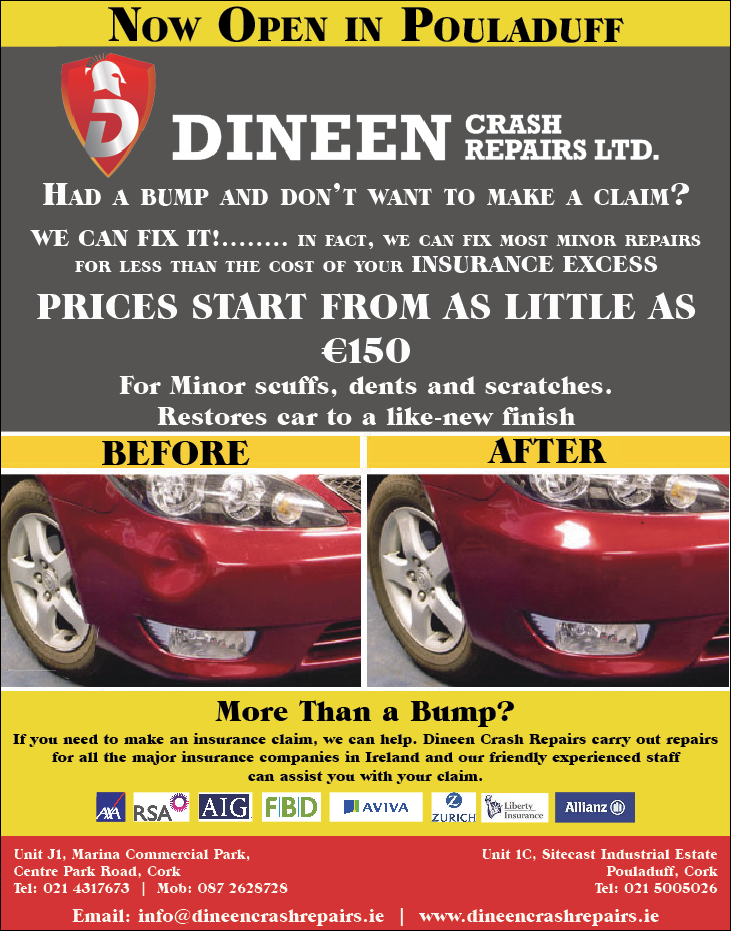 